A writing workshop presented by the Fremont Area Writers…Grow Your Great Character and Plot! A Workshop for Writers of Fiction and Nonfictionled by Martha Engber, author of Growing Great Characters and The Wind Thief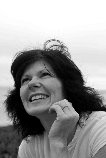 Saturday, April 4, 20159 am to 3 pmFremont Community Church Conference Room39700 Mission Boulevard, Fremont, CA  94538Registration InformationName:  __________________________________________________Email: ___________________________   Phone #:  _________________________Are you a member of the California Writers Club?        No       YesIf yes, what branch?    Fremont Area Writers    other: ____________________Workshop Fee (includes lunch)Before March 21st:   FAW member - $35    CWC member - $40    Non-member - $45After March 21st:      FAW member - $45    CWC member - $50    Non-member - $55Make checks payable to Fremont Area Writers.  Mail registration form and payment to P.O. Box 8132, Fremont, CA  94537.Email rikadanie@hotmail.com with any questions.Workshop capacity limited to 30 attendees.